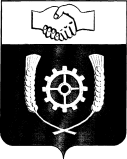      РОССИЙСКАЯ ФЕДЕРАЦИЯ                                  АДМИНИСТРАЦИЯ      МУНИЦИПАЛЬНОГО РАЙОНА             КЛЯВЛИНСКИЙ            Самарской области                                                                  РАСПОРЯЖЕНИЕ  15.09.2023г. № 173  _  О проведении осеннего месячникапо уборке и благоустройству территорий муниципального района Клявлинский Самарской областиВ целях обеспечения благоприятной окружающей среды как важнейшего показателя качества жизни, в соответствии со статьями 14-16 Федерального закона от 06.10.2003 г. №131-ФЗ «Об общих принципах организации местного самоуправления на территории Российской Федерации»:Провести на территории муниципального района Клявлинский в период с 20 сентября по 20 октября 2023 года осенний месячник по уборке и благоустройству территорий муниципального образования. Особое внимание уделить уборке парков, прилегающих лесов, водоохранных зон, особоохраняемых природных территорий, входящих в состав территорий поселений, зон массового отдыха населения (зоны рекреации), детских и спортивных площадок, придомовых территорий.       Рекомендовать Главам сельских поселений муниципального района Клявлинскй в преддверии осенне-зимнего периода:Провести анализ санитарного состояния территорий, находящихся в границах поселения, определить необходимый объём работ, разработать и провести мероприятия по очистке территорий от мусора и твёрдых бытовых отходов, организовать работу по ликвидации локальных несанкционированных свалок, навалов мусора, провести мероприятия по благоустройству территорий.  Отчёт по проведённым мероприятиям представить в администрацию района в отдел контрольной деятельности до 6 ноября 2023 г.4. Рекомендовать руководителям предприятий, организаций и учреждений независимо от их организационно–правовых форм и форм собственности, расположенных на территории муниципального района Клявлинский Самарской области, принять меры по наведению должного порядка на территориях /участках/, предоставляемых для осуществления заявленной ими деятельности.5. Комитету по управлению муниципальным имуществом администрации муниципального района Клявлинский Самарской области привлекать предприятия, организации и учреждения, имеющие на балансе или арендующие по договорам здания и нежилые помещения к работам по приведению в порядок фасадов, цоколей зданий, дверей, окон, витрин, рекламных щитов, а также произвести благоустройство прилегающих территорий за счёт собственных ресурсов.6. Опубликовать настоящее распоряжение в районной газете «Знамя Родины» и разместить его на официальном сайте администрации муниципального района Клявлинский в информационно-коммуникационной сети «Интернет».7.  Контроль за исполнением настоящего распоряжения возложить на заместителя Главы района по строительству и ЖКХ  А.В. Телегина.            Глава муниципального            района Клявлинский                                                                     П.Н.КлимашовКузьмина О.Г.